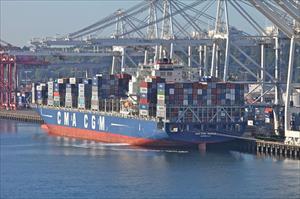 CMA CGM DALILAhttps://www.marinetraffic.com/en/ais/details/ships/shipid:517/mmsi:228337900/imo:9450624/vessel:CMA_CGM_DALILAContainer ShipIMO: 9450624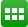 ADD TO FLEETCREATE NOTIFICATIONSVoyage InformationUNLOCK VOYAGE INFORMATIONJM KINKINGSTONRE REUREUNIONATD: 2020-05-06 22:38 LT (UTC -5)ETA: 2020-06-03 05:00 LT (UTC +4)PAST TRACKROUTE FORECASTReported ETA: 2020-06-03 05:00 LT (UTC +4)Calculated ETA: ••••••••••Calculated ETA at: ••••••••••Predictive ETD: ••••••••••Reported Destination: REREUDistance Travelled: ••••••••••Distance to Go: ••••••••••Total Voyage Distance: ••••••••••Time to Destination: ••••••••••Draught (Reported/Max): 11.3 m / ••••••••••Load Condition: ••••••••••Speed recorded (Max / Average): 17.5 knots / 12.9 knotsEVENTS TIMELINEPOSITION HISTORYReported Destination and ETA Received 2020-05-10 17:54 UTCSummaryWhere is the ship?Container Ship CMA CGM DALILA is currently located at CARIBS - Caribbean Sea at position 12° 31' 10.884" N, 58° 53' 6.288" W as reported by MarineTraffic Terrestrial Automatic Identification System on 2020-05-10 21:16 UTC (2 days, 1 hour ago)Where is this vessel going to?The vessel departed from KINGSTON, JM on 2020-05-06 22:38 LT (UTC -5) and is currently sailing at 13.4 knots with Southeast direction heading to REUNION, RE with reported Estimated Time of Arrival at 2020-06-02 20:00 LT (UTC -5) local time (in 21 days, 2 hours )What kind of ship is this?CMA CGM DALILA (IMO: 9450624) is a Container Ship that was built in 2011 (9 years ago) and is sailing under the flag of France.It’s carrying capacity is 8465 TEU and her current draught is reported to be 11.3 meters. Her length overall (LOA) is 334.04 meters and her width is 42.8 meters.Vessel InformationGeneralIMO: 9450624Name: CMA CGM DALILAVessel Type - Generic: Cargo - Hazard A (Major)Vessel Type - Detailed: Container ShipStatus: ActiveMMSI: 228337900Call Sign: FLSQFlag: France [FR]Gross Tonnage: 89787Summer DWT: 109021 tLength Overall x Breadth Extreme: 334.04 x 42.8 mYear Built: 2011Home Port: MARSEILLESClassification Society: ••••••••••Builder: ••••••••••Owner: ••••••••••